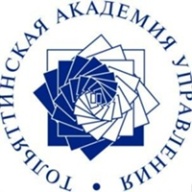 ЧАСТНОЕ ОБРАЗОВАТЕЛЬНОЕ УЧРЕЖДЕНИЕ ВЫСШЕГО ОБРАЗОВАНИЯ «ТОЛЬЯТТИНСКАЯ АКАДЕМИЯ УПРАВЛЕНИЯ» I НАЦИОНАЛЬНАЯ НАУЧНО-ПРАКТИЧЕСКАЯ КОНФЕРЕНЦИЯ С МЕЖДУНАРОДНЫМ УЧАСТИЕМ «ЦИФРОВЫЕ ТЕХНОЛОГИИ: НАСТОЯЩЕЕ И  БУДУЩЕЕ» 16 ноября  2022 года   Частное образовательное учреждение высшего образования «Тольяттинская академия управления» приглашает обучающихся бакалавриата и магистратуры, научно-педагогических работников, ученых и всех заинтересованных лиц принять участие в работе  I Национальной научно-практической конференции с международным участием  «Цифровые технологии: настоящее и  будущее», которая состоится 16 ноября  2022 года по адресу: 445144, Самарская область, Ставропольский район, территория оздоровительного комплекса «Алые паруса», здание 5. Конференция предполагает смешанный формат работы: очный и онлайн (видеоконференции на платформе ZOOM). По результатам работы  I Национальной научно-практической конференции с международным участием  «Цифровые технологии: настоящее и  будущее» планируется выпуск электронного сборника научных статей, который будет размещен на платформе научной электронной библиотеки (http://elibrary.ru) для формирования индекса научного цитирования авторов (договор с ООО «Научная электронная библиотека» № 1033-11/2020К от 12.11.2020 г.). Сборнику статей будет присвоен ISBN.           К публикации принимаются научные статьи, тезисы и обзорные материалы на русском и английском языках. (предоставляется pdf-формат сборника)           Участникам конференции выдаются сертификаты. Научным руководителям студентов, магистрантов выдаются благодарственные письма.ПЕРЕЧЕНЬ СЕКЦИЙ И ОСНОВНЫЕ НАПРАВЛЕНИЯКонференция включает 5 секцийСекция  №1 «Прикладная информатика в цифровом обществе»:1. Информационные системы  и современные технологические решения.2. Интеллектуальные системы, робототехника и интернет вещей.3. Экономические, правовые  и социальные аспекты цифровизации.Секция  №2 «Цифровая экономика и управление»:1.Современная модель российской экономики в эпоху цифровизации.2. Цифровое производство: проблемы и перспективы развития.3. Менеджмент цифрового бизнеса.4. Умный город.5. Боты в цифровом образовании.6. Интернет-маркетинг и интернет вещей.7. Digital-маркетинг.  Секция  №3 «Интеграция дизайна, искусства и цифровых технологий»:1.Синтез дизайна, искусства, культуры в цифровом обществе.2. Графический дизайн в интерактивной цифровой среде. 2. 3D-проектирование и моделирование в дизайне и искусстве.3. Цифровая графика компьютерных игр, киберискусство (кибер-арт) и анимация. 4. Традиции и современность в  искусстве.Секция №4 «Цифровое управление образовательным процессом»:1.Перспективы внедрения цифровых инструментов в образовательный процесс в гуманитарных дисциплинах.2.Междисциплинарный подход в педагогической деятельности в высшей школе. 3. Современные аспекты дистанционного образования. 4.Цифровые технологии в индустрии фитнеса и спорта.5. Цифровые технологии в обучении иностранному языку студентов неязыковых вузов.Секция  №5 «Педагогика художественного и дизайнерского образования»1. Современные аспекты художественного и дизайнерского образованияПОРЯДОК УЧАСТИЯ В МЕЖДУНАРОДНОЙ КОНФЕРЕНЦИИДля регистрации участия в конференции и получения сертификата необходимо выслать на электронный адрес science.TAoM@yandex.ru следующие материалы с пометкой в теме письма «Конференция_Цифровые технологии: настоящее и будущее»:заявка участника, оформленная по образцу (Приложение 1);статья (тезисы, обзор), оформленная в соответствии с требованиями и образцом (Приложение 2). Выходные данные статьи на русском и английском. рецензия на статью.Файлы необходимо назвать следующим образом: - фамилия и инициалы автора_заявка (Иванов И.И._заявка) - фамилия и инициалы автора_статья (Иванов И.И._статья).- фамилия и инициалы автора_статья (Иванов И.И._рецензия).Допускается пересылка нескольких файлов архивом RAR или ZIP.При получении материалов редакционная коллегия проводит их рецензирование и в течение 7 рабочих дней направляет на электронный адрес автора письмо с подтверждением принятия материалов либо необходимостью внесения правок.           Для  публикации  могут быть представлены не более 3-х статей одного автора, в том числе в соавторстве с магистрантом, студентом в Секцию  № 1-4. Авторские статьи студенты предоставляют в Секцию  № 5 (под руководством научного руководителя).ОРГКОМИТЕТ КОНФЕРЕНЦИИ И РЕДАКЦИОННАЯ КОЛЛЕГИЯГлавный редактор: Вишневская Елена Владимировна - кандидат педагогических наук, доцент, проректор по научно-исследовательской работе, зав.кафедрой дизайна,  член Союза Дизайнеров России,  Члены редакционной коллегии:Бейсенбаев Садыбек Калмаханович - проректор по связям с общественностью и культуре ЮКУ им М.Ауэзова, доктор педагогических наук, академик.Дьячкова  Людмила Германовна - доктор педагогических наук, кандидат искусствоведения, профессор кафедры дизайна архитектурной среды ФГБОУ ВО ТОГУИшкильдина София Аркадьевна  -  кандидат технических наук, доцент, зав.кафедрой управления и связей с общественностьюМаризина Виктория Николаевна  -  кандидат педагогических наук, доцент кафедры прикладной информатикиМартынова Наталья Владимировна - кандидат педагогических наук, доцент, научный сотрудник ТАУ, доцент кафедры дизайна ТАУ, профессор Тихоокеанского национального университета, директор Академии современного искусства и дизайна Тихоокеанского национального университета.Мизюн Владимир Анатольевич  -  кандидат технических наук, доцент, зав.кафедрой экономики и финансовНикитина Наталья Викторовна - доктор экономических наук, доцент  кафедры управления и связей с общественностью, младший научный сотрудник.Семова Алла Александровна -  кандидат психологических наук, проректор по воспитательной работе, доцент  кафедры управления и связей с общественностью. Стрекалова Наталья Борисовна - доктор педагогических наук, доцент, ректор, зав.кафедрой прикладной информатикиУсачев Николай Александрович -  кандидат педагогических наук, доцент, зав.кафедрой физической культуры.Хасаншина Аниса Закиевна -  кандидат педагогических наук, доцент кафедры управления и связей с общественностью.        Редакционная коллегия оставляет за собой право отклонить материалы, имеющие следующие нарушения: реферативный характер, несоответствие тематике конференции и изложенным требованиям к научным публикациям, уровень оригинальности текста ниже 75 %. Редакция оставляет за собой право редакционной правки статьи без извещения авторов.        Ответственность за точность приводимых цитат, фактов, имен, названий и иныхсведений, а также за соблюдение законодательства об интеллектуальной собственности несут авторы публикуемых материалов, научные руководители студентов, магистрантов, аспирантов.ПРЕДВАРИТЕЛЬНЫЙ ПОРЯДОК РАБОТЫ КОНФЕРЕНЦИИ6 ноября  2022 г.09:00-09.30 (время московское) - Регистрация участников конференции 09.30-12.30 (время московское)  - Работа секций конференции, доклады участниковМероприятия конференции будут проводиться в очном формате (для представителей ЧОУ ВО «Тольяттинская академия управления») и онлайн-формате (платформа ZOOM) для других участников.Порядок и время работы секций, доступ в виртуальные комнаты будут определены и разосланы вузам-участникам после обработки заявок. Все участники получат программы конференции, сертификаты. При необходимости, по запросу, в течение 3 рабочих дней на электронный адрес автора будет отправлена справка о принятии статьи к публикации.Электронный сборник материалов будет сформирован по результатам работы конференции. Статьи принимаются по 20  октября 2022 г. Требования к оформлению прилагаются (Приложение 2).Ключевые даты:15 октября 2022 г. – завершение приема заявок и материалов для участия в работе конференции16 ноября 2022 г. - проведение конференции Координатор I Национальной  научно-практической конференции с международным участием  «Цифровые технологии: настоящее и  будущее»   Вишневская Е.В. , проректор по научно-исследовательской работе  Тольяттинской академии управления. Приложение 1.Заявка на участиев «I НАЦИОНАЛЬНОЙ НАУЧНО-ПРАКТИЧЕСКОЙ КОНФЕРЕНЦИИ С МЕЖДУНАРОДНЫМ УЧАСТИЕМ  «ЦИФРОВЫЕ ТЕХНОЛОГИИ: НАСТОЯЩЕЕ И  БУДУЩЕЕ»Приложение 2. Требования к материаламАктуальность. Статья должна быть выполнена на актуальную тему и содержать результаты самостоятельного исследования, а также не должна быть опубликована ранее или направлена для публикации в другие издания.Ответственность. За содержание и грамотность материалов, предоставляемых в редакцию, юридическую и иную ответственность несут авторы. Статья будет опубликована в авторской редакции, поэтому она должна быть тщательно подготовлена.             Для опубликования в сборнике научных трудов конференции принимаются статьи объемом от 5 до 10 страниц машинописного текста, включая рисунки, иллюстрации, фотографии и список литературы. Текст статьи должен быть представлен в редакторе Word (формат документа *doc, *docx). Оригинальность статьи не ниже 80%.Требования к оформлению текстаФормат страницы: А4 (210×297 мм).Ориентация: книжная.Поля (верхнее, нижнее, левое, правое): 20 мм.Шрифт: тип: Times New Roman, кегль - 12 pt.Абзацный отступ: 1,25 см (в настройке «Абзац»).Межстрочный интервал: полуторный.Выравнивание текста: по ширине страницы. Нумерация страниц не ведется. Не допускается делать отступы и отцентровывать текст табуляцией и/или пробелами. Между словами не должно быть более одного пробела. Между абзацами одного стиля не должно быть увеличенного интервала. Расстановку переносов не использовать.При использовании в статье маркерованных  списков и/или нумерованных списков проставлять их вручную недопустимо, необходимо пользоваться средствами редактора Word. Вид маркера списка – «тире».        Структура статьи В конце статьи  целесообразно привести заключение (выводы). Текст желательно разбивать на разделы. Материал статьи должен быть изложен в следующей последовательности: УДК – Жирный Times New Roman 12 pt (Универсальная десятичная классификация). УДК можно найти на сайте: http://teacode.com/online/udc/ФИО авторов – Times New Roman 12 pt.Название организации, город – Times New Roman 12 pt Название статьи – Жирный Times New Roman 12 pt, Аннотация – Times New Roman 12 pt (не менее 30 слов).Ключевые слова – Times New Roman 12 pt (5-7 слов).Название статьи на английском языке – Жирный Times New Roman 12 pt. ФИО авторов на английском языке – Times New Roman 12 pt.Название организации, город, страна на английском языке – Times New Roman 12 pt .Аннотация на английском языке – Times New Roman 12 pt.Ключевые слова на английском языке – Times New Roman 12 pt. Текст статьи – Times New Roman 12 pt.Библиографический список- Times New Roman 12 p.tЗнак охраны авторского права – © ФИО автора(ов), год.                                                                                                      (Оформление см. в Примере 1.)            Таблицы и рисунки        Все рисунки и таблицы в статье должны быть пронумерованы и снабжены подписями; в тексте статьи должны иметься четкие ссылки на каждый рисунок и таблицу. Расположение таблиц и рисунков в приложениях к статье не допускается.        Рисунок подписывается снизу: Рисунок 1 – Название. Пример оформления ссылки на рисунок (рисунок 1). Все рисунки и таблицы располагаются только в книжной ориентации страницы. Растровая и векторная графика (BMP, JPEG, TIFF, EPS) с разрешением не менее 300 dpi. Рисунки в тексте должны иметь сквозную нумерацию. Подрисуночные надписи печатаются в текстовом редакторе (не на самом рисунке).            Помимо размещения в тексте все рисунки должны быть представлены отдельными файлами (один рисунок – один файл) соответствующего формата. Названия файлов рисунков должно соответствовать названию рисунка в тексте.          Таблицы в статье должны быть пронумерованы и снабжены подписями на русском языке. Таблица надписывается сверху: «Таблица 1 - Название». В тексте статьи должны присутствовать ссылки на каждый рисунок и таблицу (таблица 1). Таблицы и рисунки должны располагаться сразу после абзаца, в котором они первый раз упоминаются в тексте. Если таблица переходит на следующую страницу, то ее заголовок должен повторяться на каждой странице, а в названии необходимо указывать о ее продолжении или окончании, например: Таблица 1 (продолжение) или Таблица1 (окончание).          Математические формулы выполняются в редакторе MathType. Порядковые номера присваиваются только тем формулам, на которые имеются ссылки в тексте. Номер ставится в круглых скобках справа от формулы. При нумерации следует пользоваться сквозной нумерацией. Расшифровка символов дается в той последовательности, в которой они употреблены в формуле               Библиографический список.  Каждая статья должна быть снабжена списком использованной литературы, который составляется по алфавиту (литература на русском языке, затем иностранные источники). Примеры представления ссылок в тексте: [1], [1]-[5], [7, с. 26]. Список использованной литературы оформляется в соответствии с ГОСТ Р 7.0.100–2018. (Оформление см. в представленном образце Пример 2.)СТАТЬИ ОФОРМЛЕННЫЕ И/ИЛИ НАПРАВЛЕННЫЕ С НАРУШЕНИЕМ НАСТОЯЩИХ ТРЕБОВАНИЙ К ПУБЛИКАЦИИ НЕ ПРИНИМАЮТСЯ! Пример 1УДК 67.017(679.7)И. И. Иванов, П. П. ПетровТольяттинская академия управления Тольятти, РоссияНАЗВАНИЕ СТАТЬИТекст аннотации текст аннотации текст аннотации текст аннотации текст аннотации текст аннотации текст аннотации текст аннотации текст аннотации текст аннотации текст аннотации текст аннотации текст аннотации текст аннотации текст аннотации.Ключевые слова: ключевые слова, ключевые слова, ключевые слова, ключевые слова, ключевые слова, ключевые слова, ключевые словаI. I. Ivanov, P. P. PetrovTogliatti Academy of ManagementTogliatti, RussiaARTICLE TITLESummary (Abstract) summary summary summary summary summary summary summary summary summary summary summary summary summary summary summary summary summary summary summary summary summary summary summary summary summary summary summary summary summary.Keywords: кeywords, кeywords, кeywords, кeywords, кeywords, кeywords, кeywords.Текст статьи Текст статьи Текст статьи Текст статьи Текст статьи Текст статьи Текст статьи Текст статьи Текст статьи Текст статьи Текст статьи Текст статьи Текст статьи Текст статьи Текст статьи Текст статьи Текст статьи Текст статьи Текст статьи Текст статьи Текст                                                                                         © И.И. Иванов, П.П. Петров, 2021Пример 2Библиографический писок (oформляется по ГОСТ Р 7.0.100–2018) Книга с одним автором:Тимофеева, Е. Н. 100 книг вашему ребенку / Е. Н. Тимофеева. – Москва : Книга, 2007. – 255 с. – ISBN 978-5-336-00204-01. – Текст : непосредственный.Книга с двумя авторамиАносова, Т. Г. Технологии комфорта : учебное пособие / Т. Г. Аносова, Ж. К. Танчев. – Екатеринбург : УрФУ, 2016. – 72 с. – ISBN 978-5-336-00204-1. – Текст :непосредственный.Книга с тремя авторамиВарламова, Л. Н. Управление документацией : англо русский аннотированный словарь стандартизированной терминологии / Л. Н. Варламова, Л. С. Баюн, К. А. Бастрикова. – Москва : Спутник, 2017. – 398 с. – ISBN 978-5-9228-1632-8. – Текст : непосредственный.Книга с четырьмя и более авторамиДиагностика деформаций обмоток силовых трансфор маторов : методические указания / С. В. Дорожко, Е. А. Вахтина, Ш. Ж. Габриелян, Л. Ф. Маслова ; Ставропольский государственный аграрный университет. – Ставрополь : АГРУС, 2018. – 52 с. – ISBN 978- 5-906982-02-5. – Текст : непосредственный.Книга без автораФилософия культуры и философия науки: проблемы и гипотезы: межвуз. сб. науч. тр. / под ред. С. Ф. Мартыновича. – Саратов : Изд-во Сарат. ун-та, 1999. – 199 с. – ISBN 978-5- 9228-1632-8. – Текст : непосредственный.Статья с одним авторомЛиндер, Н.В. Стратегии диверсифицированного роста и определение оптимальных границ крупных промышленных бизнес-групп / Н.В. Линдер // Эффективное антикризисное управление. – 2014 – № 1 (82). – С. 90-99. – ISSN 2618-947X. – Текст : непосредственный.Статья с тремя авторамиПетрова, А. В. Финансовый рычаг в финансовом менеджменте / А. В. Петрова, Е. Н.Сажнева, К. В. Фёдорова // Актуальные аспекты финансово-кредитного регулирования экономики: теория и практика : сб. статей междунар. науч.-практ. конф., приуроченной к Дню финансиста (Ставрополь, 5–6 сентября 2019 г.) / Ставропольский государственныйаграрный университет. – Ставрополь, 2019. – № 1 (106). – С. 32-48. – ISSN 2618-947X. – Текст : непосредственный.Сайты в сети интернетПравительство Российской Федерации: официальный сайт. – Москва. – URL: http://government.ru (дата обращения: 19.02.2018). – Текст: электронный.Государственный Эрмитаж : сайт. – Санкт-Петербург, 1998. – URL: http://www.hermitagemuseum.org/wps/portal/hermitage (дата обращения: 16.08.2017). – Текст. Изображение : электронные.Интернет-ресурс (статья, глава, книга на сайте, портале)Орехов, С. И. Гипертекстовый способ организации виртуальной реальности / С. И. Орехов. — Текст : электронный // Вестник Омского государственного педагогического университета : электронный научный журнал. — 2006. — URL: http://www.omsk.edu/article/vestnik-omgpu-21.pdf (дата обращения: 10.01.2015).Любашевский, Ю. Брендинг в России / Ю. Любашевский. — Текст : электронный // Маркетолог : электронный журнал. — 2005. . — URL: http://www.marketolog.ru (дата обращения: 08.05.2019).Печатное издание в электронном виде. Статья из журналаМельников, В. В. Управление корпорациями в США в эпоху Великой Депрессии / В. В. Мельников. – Текст : электронный // Менеджмент в России и за рубежом. – 2002. – № 2. – С. 23-27. – URL: http://www.cfin.ru/press/management/2002-2/12.shtml (дата обращения: 13.02.201ФИО автора (полностью)Место работы автораДолжность автораУченая степень, звание (если есть) автораКонтактный телефон (по которому можно дозвониться)E-mail (действующий)Если есть соавтор/ы (не более 3-х), повторить строки 1-6 ФИО соавтора (полностью)Если есть соавтор/ы (не более 3-х), повторить строки 1-6 ФИО соавтора (полностью)Форма участия(Ненужное удалить)выступление с докладом (очная/ZOOM);участие в качестве слушателя (очная/ZOOM);только публикация (без участия в работе конференции)Секция конференцииТема доклада / Название статьиУДК статьи Для студентов, магистрантов,если работа написана под научным руководством преподавателя:ФИО научного руководителя (полностью), его научная степень, звание, должность Для студентов, магистрантов, если работа написана под научным руководством преподавателя:Благодарность научному руководителю   (Ненужное удалить)Оформить Да / Нет